Universidad de Chile 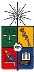 Facultad de Ciencias SocialesEscuela de Ciencias SocialesCarrera de PsicologíaPrograma Electivo: Trabajo y Exclusión SocialCALENDARIO ACADÉMICO 2017 TRABAJO Y EXCLUSIÓN SOCIALI.- Identificación de la actividad curricularCarrera en que se dicta: Psicología, Sociología, Antropología.Profesor o equipo: Gloria Zavala Ciclo al que pertenece: EspecializaciónSemestre: SegundoModalidad: PresencialCarácter: ElectivoPre - requisitos: Psicología del Trabajo y de las Organizaciones para estudiantes de Psicología. No existen prerrequisitos para estudiantes de carreras de Sociología o Antropología.Año: 2017II.- Descripción / Justificación de la actividad curricularEl contexto actual, implica la necesidad de reflexionar respecto de las diversas formas de integración que ofrece el mercado laboral, considerando las realidades de los diversos grupos socialmente excluidos.   III.- Objetivos de la actividad curricularObjetivo general:El curso pretende entregar contenidos y elementos que permitan generar una reflexión respecto a la relación entre exclusión social y trabajo, abordando los aspectos políticos y prácticos, asociados a diversas formas de estudio.Objetivos Específicos:Dar a conocer y comprender  los conceptos de exclusión. Dar a conocer la relación entre exclusión social y el mundo del trabajo, del empleo y  las organizaciones.Reflexionar en torno a aspectos prácticos de la exclusión social en relación a ciertos grupos sociales y tipos de trabajos en Chile.Promover la reflexión crítica en relación al rol del/la psicólogo/a del trabajo en torno a la exclusión en este campo de estudio.VI.- Temáticas o contenidos de la actividad curricularUnidad 1: Introducción Contextualización de los procesos y transformaciones en el mundo del trabajo.Trabajo, empleo y organizaciones desde lo social. Unidad 2:  Exclusión Social y TrabajoAbordaje del concepto de exclusión social desde una mirada interdisciplinarExclusión social asociada al mundo del trabajo y el empleo.Unidad 3: Aspectos socialesTipos de trabajo y exclusión social Grupos sociales y exclusión socialPobreza y desempleoHistoria de las reformas laborales en ChileSubcontratación y flexibilidad laboralTercera edad y factores asociados al trabajoJóvenes y acceso al mercado laboralDiscapacidad y acceso al trabajoInmigrantes: trabajo y empleoTrabajo doméstico y de cuidadosVII.- Metodología de la actividad curricularEl curso se desarrollará a través de clases lectivas, con trabajos grupales y prácticos en cada una de las sesiones.VIII.- Evaluación de la actividad curricularEl curso se evaluará a través de un trabajo investigativo, que se dividirá en dos avances y una entrega final. Además de una prueba grupal.Las correspondencias de porcentajes para cada una de estas evaluaciones son:Avance de Trabajo ……………....20% Escrito Trabajo Final…………….35%Escrito Presentaciones Trabajo…..10%Prueba…………………………….35%X.- Bibliografía básica y obligatoria de la actividad curricularAguilar, O., Pérez, P., Ananías, R., Mora, C., & Blanco, O. (2016). Intersección entre la clase y el género y su efecto sobre la calidad del empleo en Chile. Revista de la CEPAL, 120, 141-161.Espinoza, V., Barozet, E., & Méndez, M. L. (2013). Estratificación y movilidad social bajo un modelo neoliberal: El caso de Chile. Revista Lavboratorio, 14(25).Ferreira, M. (2008). La construcción social de la discapacidad. Nómadas, 17.Gómez, C. (2014). Trabajo y flexibilidad laboral en el Estado chileno: Experiencias de mujeres a la luz del feminismo liberal. Psicoperspectivas, 13(3), 41-51.Gómez-Rubio, C., Zavala-Villalón, G., Ganga-León, C., Rojas, W., Álvarez R., & Salas, S. (2016). Jubilación en Chile: Vivencias y percepciones de mujeres jubiladas por el sistema privado de pensiones. Psicoperspectivas, 15(3), 112-122. Grassi, E. (2003). Condiciones de trabajo y exclusión social. Más allá del empleo y la sobreviviencia. Socialis N° 7, Revista Latinoamericana de Política Social. Págs. 137–142Guadarrama, R., Hualde, A., & LÓPEZ, S. (2012). Revista Mexicana de Sociología, 74(2), 213-243.Moyano, E., Castillo, R., & Lizana, J. (2008). Trabajo informal: motivos, bienestar subjetivo, salud, y felicidad en vendedores ambulantes. Psicologia em Estudo, 13(4), 693-701.Pulido-Martínez, H. (2007). Produciendo trabajadores modernos: conocimiento psicológico y el mundo del trabajo en el sur. Univ. Psychol., 6(1), 27-37.Soto, A., & Gaete, T. (2013). Tensiones en la construcción identitaria individualizada en el trabajo flexible. Univ. Psychol, 12(4), 1167-1180.Stecher, A. (2012). Perfiles identitarios de trabajadores de grandes empresas del retail en Santiago de Chile: aportes psicosociales a la comprensión de las identidades laborales. PSYKHE, 21(2), 9-20.Tedesco, J.C. (1998). Los fenómenos de segregación y exclusión social en la sociedad del conocimiento y de la información. III Congreso Estatal de Educación Social. Madrid: FEAPES.Urbano, C., & Yuni, J. (2013). Envejecimiento activo y dispositivos socio-culturales ¿Una nueva forma de normativizar los modos de envejecer? Humanas, 21(2), 259-270.X.- Bibliografía complementariaCasal, J.  (1996). Modos Emergentes de Transición a la Vida Adulta en el Umbral del Siglo XXI: Aproximación Sucesiva, Precariedad y Desestructuración. Revista Española de Investigaciones Sociológicas. Nº 75: 295- 316.Castel, R. (1996). La metamorfosis de la cuestión social. Paidós, Buenos Aires.Coutrot, T. (1999). Trabajo, empleo, actividad. Papéis do Trabalho do RP GT-CUT Nº 7, Rio de Janeiro: CUT. Artículo tomado de la versión editada por la revista Viento Sur, de octubre de 1998 en Madrid, España. Lindenboim, J.; Serino, L. y González, M. (2000). La precariedad como forma de exclusión. En: Crisis y metamorfosis del mercado de trabajo. Parte 1, Reflexiones y diagnóstico. Cuadernos del CEPED 4, FCE-UBA. Brugué, Q.; Gomà, R. y Subirats, Joan (2002). De la pobreza a la exclusión social. Revista Internacional de Sociología, nº 33, sep- dic., Págs. 7-45.De Oliveira, O. y Ariza, M. (2000). Género, trabajo y exclusión social en México.  Estudios demográficos y urbanos, enero-abril, n° 043. Págs. 11-33.Sotelo, A, (1998). La precarización del trabajo: ¿premisa de la globalización? Papeles de población. Oct. Dic. N° 118. Págs. 82-98.Iglesias, M. (2004). La prostitución en Chile: de lacra social a comercio sexual. En La prostitución. Debate sobre el derecho a vender el cuerpo: causas de la prostitución; redes internacionales mafiosas; la prostitución infantil, etc. Santiago: Aún creemos en los Sueños. Selección de artículos de Le Monde Diplomatique.Hopenhayn, M. (2004). El nuevo mundo del trabajo y los jóvenes. JOVENes, Revistas de Estudios sobre Juventud, 20, pp. 54 – 73.Betrisey, D. (2006). Trabajo, exclusión social y enfermedad. Sociología del trabajo Nº 57. Págs. 31 -65Castel, R. (1992). De la exclusión como estado a la vulnerabilidad como proceso. Revista Archipiélago, 21: 27-36Suso, A. e Yzubero, I. (2002). Expulsados del trabajo...y más. Un estudio de la salida anticipada del mercado de trabajo de los trabajadores mayores, Sociología del Trabajo, Nº46, Págs. 19-44.Grassi, E. (2000). Procesos politico-culturales en torno del trabajo. Acerca de la problematización de la cuestión social en la década de los 90 y el sentido de las “soluciones” propuestas: un repaso para pensar el futuro. Revista Sociedad  N° 16.Fundación Sol (2011) Precariedad laboral y modelo productivo en Chile. Serie Ideas para el Buen Vivir, No.1- Área Tendencias del Trabajo. Responsables de este número: Karina Narbona, Alexander Páez, Patrizio Tonelli.Gentili, P. y Frigoto, G. (2000). La Ciudadanía Negada. Políticas de Exclusión en la Educación y el Trabajo. CLACSO. Acceso al texto completo: http://bibliotecavirtual.clacso.org.ar/ar/libros/educacion/educacion.htmlMuñoz de Bustillo, R. (2002). Mercado de trabajo y exclusión social. Acciones e investigaciones sociales. Págs. 89-124FechaClases03/08Procesos y transformaciones en el mundo del trabajoTrabajo, empleo y organizaciones desde lo social10/08Exclusión social asociada al mundo del trabajo y el empleo17/08Abordaje del concepto de exclusión social desde una mirada interdisciplinarInscripción de los grupos a cada tema24/08Historia de las reformas laborales en Chile 31/08Introducción al Código del TrabajoTipos de contrato y precarización laboral07/09Subcontratación y flexibilidad laboral14/0928/09Entrega primer avance y presentación05/10Generaciones y factores asociados al trabajo12/10Discapacidad y acceso al trabajo (Actividad práctica 100% asistencia)19/10Inmigrantes: trabajo y empleo26/10Trabajo doméstico y de cuidados02/11Prostitución09/11Prueba de Desarrollo16/11Entrega y Presentación de Trabajo Final 30/11Pruebas recuperativas07/12Examen 